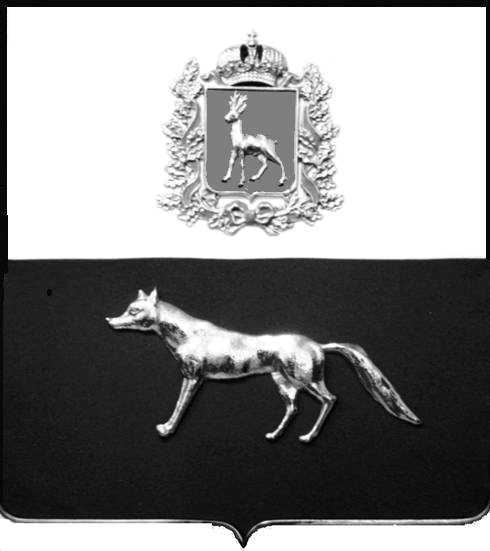 В соответствии с Федеральным законом от 06.10.2003 № 131-ФЗ «Об общих принципах организации местного самоуправления в Российской Федерации»,  Федеральным законом от 27.07.2010 г. № 210-ФЗ «Об организации предоставления государственных и муниципальных услуг», в целях приведения нормативных правовых актов в соответствие с действующим законодательством, администрация муниципального района СергиевскийПОСТАНОВЛЯЕТ:1. Внести в Постановление администрации муниципального района Сергиевский № 1245 от 29.11.2016 года «Об утверждении Реестра муниципальных услуг и Перечня муниципальных услуг муниципального района Сергиевский, предоставляемых на базе многофункционального центра»  (далее-Постановление) изменения следующего содержания: 1.1. В Приложении № 1 к Постановлению в Разделе 1 «Муниципальные услуги, предоставляемые органами местного самоуправления муниципального района Сергиевский» в подразделе «Муниципальные услуги в сфере транспортного обслуживания» строку 33 исключить.1.2. В Приложении № 1 к Постановлению в Разделе 1 «Муниципальные услуги, предоставляемые органами местного самоуправления муниципального района Сергиевский» подраздел «Муниципальные услуги в земельно-имущественной сфере» дополнить строкой 50  в  редакции согласно приложению №1 к настоящему Постановлению.1.3. В Приложении № 2 к Постановлению «Перечень муниципальных услуг, предоставляемых на базе муниципального бюджетного учреждения «Многофункциональный центр предоставления государственных и муниципальных услуг»  муниципального района Сергиевский Самарской области строку 16 изложить в редакции согласно приложению №2 к настоящему Постановлению.	2.   Опубликовать настоящее постановление в газете «Сергиевский вестник». 3. Настоящее постановление вступает в силу со дня его официального опубликования.4. Контроль за выполнением настоящего постановления возложить на Первого заместителя Главы муниципального района Сергиевский Самарской области Екамасова А.И.Глава муниципального района Сергиевский                                                        А.А. ВеселовЛукьянова Л.Н.8(84655) 2-15-35       О внесении изменений в Постановление администрации муниципального района Сергиевский № 1245 от 29.11.2016 года «Об утверждении Реестра муниципальных услуг и Перечня муниципальных услуг муниципального района Сергиевский, предоставляемых на базе многофункционального центра»